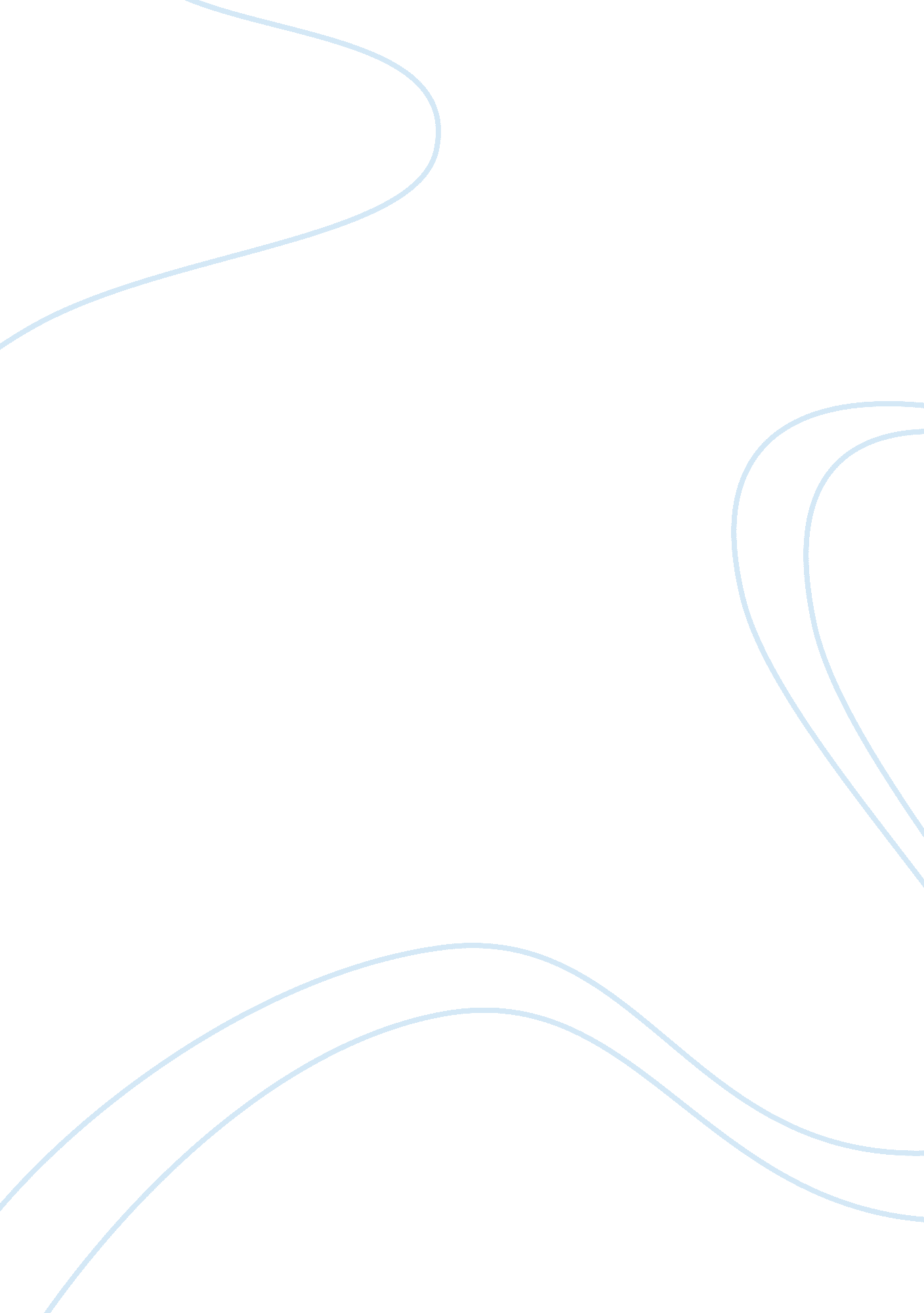 We many games and even danced on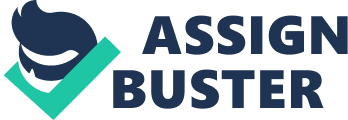 We reached at the farm in the morning had our breakfast prepared by the cook at the farm house. The breakfast was delicious and I loved eating with everyone inside the house. We lay mattress on the garden; the garden was huge and beautifully decorated with different types of plants and trees. There were mango and coconut trees; and flower plants of rose, sunflower, and jasmine. Many vegetables were also grown in the garden. It was a pleasant day we sat in the garden later in the afternoon. We played many games and even danced on a loud music. There was also music competition, my team won in that competition. My mom had prepared tasty snacks for the day and even my aunts bought tasty foods. We all sat together and enjoyed the meal at the garden of the farm house. It was one the most memorable day of the life, sitting with my family and relaxing at the farm house and munching homemade tasty snacks. We had pizza and coke for lunch. We even had a coke competition my uncle won the competition by drinking seven glasses of coke all at once. At the time of returning home the gardener gave us many fresh vegetable such as cabbage, tomatoes, spinach etc. the day ended on a very fast note, it is well said good times do not last long. All we kids prayed to stay there for the entire night and return next day. Unfortunately our elders had plans for next day we had to go back home. We travelled for three hours in the bus; it took longer to return because of the city traffic. We had loads of fun returning back, we spend time eating and playing games. I was so tired when I reached home; I went to my room and slept instantly without even brushing my teeth and changing my dress. Later on my mom wake me up and ask me to brush, change and then slept like horse. It was the most memorable day of my life. 